Tous les documents sont sur ce padlet :https://padlet.com/Celine6791/vkk7tbpbd91w9ldwUn webinaire préparé par Céline Blanchard, professeur d’anglais au collège Saint Exupéry à Savenay.Une minute pour rappeler les programmes : s’entraîner à mieux parler au collège et au lycéeUn webinaire en 4 parties :-  la phonologie au service de la construction des compétences de CO et EO- l’importance des rituels- des exemples d’activités en classe- une sitographie La phonologie au service de la construction des compétences de CO et EO a-Importance des répétitions individuelles et collectives pour fixer la prononciation des mots et pour corriger des erreurs de prononciation : on commence en général par la répétition collective puis on fait la répétition individuelle.donner un modèle de référence (ex : phonétique culturelle, zoo phonétique …)associer le nouveau mot au mot-clé de référenceexpliquer les activités proposées sur la phonétique culturelleSegmentation de la chaîne parlée : la technique du « backward building ».b-      (webinaire sur les stratégies pour développer la CO et CE le jeudi 15 décembre à 14h). Demandez aux élèves et aux parents de mettre les films et séries en VO (résultats en Suède).Se concentrer sur les mots reconnus : les mots accentués, répétésImportance de la grammaire : la catégorie grammaticale des motsTravailler sur le script : faire souligner les mots repérés / accentués / répétés/transparentsPossibilité de travailler la métalangueConserver une trace écrite du travail sur la prononciation : lettre fantôme / syllabe soulignée / petit arc de cercle entre deux mots … Quelques rituelsen 6è / 5è* Wheel Decide (deux roues sur le padlet)Tongue-twisters (PPT) : travail sur les sons et sur le rythmeSound ping-pong : un élève de chaque équipe trouve un mot qui contient le même son que le mot-clé écrit au tableau / poster montré.Listen and point : repérer le plus rapidement possible le son-voyelle correspondant au mot prononcé par le professeur.en 4è / 3èTongue-twisters (PPT)Whispers (pdf) : écouter et répéter une phrase, un dicton … Des exemples d’activités niveau 6è / 5ètic-tac-toela prononciation du pluriel : cocher la bonne prononciation du ‘s’la prononciation du ‘e’ de ‘the’regrouper des mots avec le même son-voyellel’accentuation des adjectifs de nationalité : classification + accentuation des  noms d’animaux : ‘zoo time’ / des nombres : ‘Number fun’en prolongement : activité de snakes and laddersles jazz chants (Carolyn Graham) : Stop that noise! / Gus always takes the busbarrer l’intrus : le mot qui ne se prononce pas comme les autres Des exemples d’activités niveau 4è / 3èla prononciation du ‘-ed’l’accentuation des mots : adjectifs de personnalité + adjectifs en –ic )les lettres muettesla prononciation d’un son finalles liaisonsl’accent de phrase : corrélation entre le mot accentué et le sens qu’on veut donner à une phrasetranscription phonétique	(police de caractères Times NR Phonetics)cueprompter.com Des ressources utiles pour la classeTimesaver Pronunciation Activities : compile des activités sur l’accent de mot, la terminaison phonétique du ‘-ed’, les lettres muettes, les sons-voyelle, consonne, le rythme, les liaisons. Fichiers sons inclus.site fromtexttospeech.com : expliquer aux élèves qu’on peut mettre en voix des phrases en choisissant un accent, la vitesse … : une aide pour l’oralShip or sheep	https://www.amazon.fr/Ship-Sheep-Students-Book- Pronunciation/dp/0521606713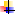 Tree or three	https://www.amazon.fr/Tree-Three-Elementary- Pronunciation-Course/dp/0521685273Timesaver Pronunciation Activitieshttps://www.amazon.fr/Timesaver-Pronunciation-Activities-Elementary- Intermediate/dp/B012YXFG86